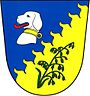                           Obec Ovesná Lhota		Ovesná Lhota čp. 49, 582 91 Světlá nad Sázavou                       telefon: 775  572 973, 775 572 972   e-mail: ou-ovesnalhota@seznam.czProgram schůze zastupitelstva obce Ovesná Lhota, která se bude konat dne 6. 10. 2021 od 18h na Obecním úřadu, Ovesná Lhota 49Program1/ Jmenování člena zastupitelstva obce (po složení funkce člena zastupitelstva k 30. 9.2021)2/ Výběr nájemce obecních zemědělských pozemků3/ Informace k přípravě změny ÚP, schválení změny ÚP zkráceným způsobem, výzva občanům, aby předložili svoje návrhy, požadavky4/ Urbanistická studie oblasti BV 3 a BV 4 a BV 5 dle ÚP5/ Schválení daru pro obec Hrušky6/ Desková hra – schválení pořízení7/ Zájezd na Moravu – pořádá obec za fin. přispění účastníků zájezdu8/ schválení archivního řádu9/ schválení provozního řádu multifunkčního hřiště10/DiskuzeV Ovesné Lhotě  15. 9. 2021                                                                                                      Tereza Kadlecová                                                                                                              Starostka                                                                                                                                                                                                                                                                 Vyvěšeno:                                                               Sejmuto:                                                                                